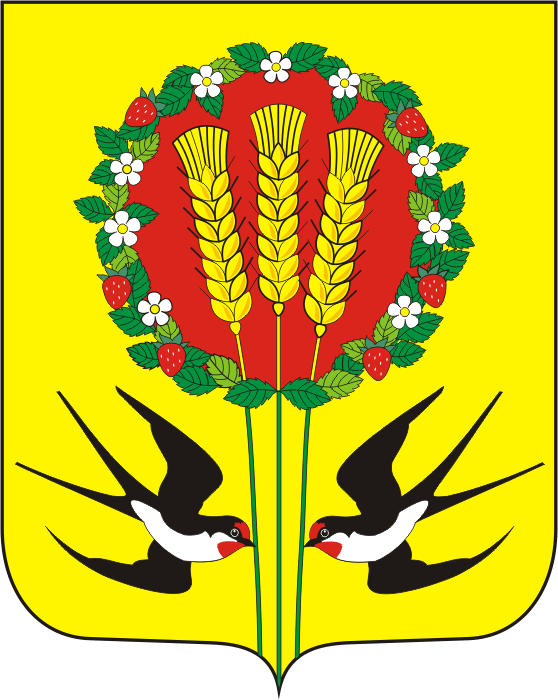       На основании пункта 22 части 1 статьи 5 Устава муниципального образования Кубанский сельсовет Переволоцкого района Оренбургской области, в соответствии с Постановлением «Об утверждении административного регламента по предоставлению муниципальной услуги «Присвоение  и или (уточнение) адреса  объекту капитального строительства, незавершенного строительства» № 20-п от 28.06.2012 года, распоряжения № 09 от 02.04.2008 г «Об упорядочении адресов»Считать правильным адрес жилого дома принадлежащего Корчевскому Геннадию Алексеевичу,13.10.1952 г.р. : Оренбургская область Переволоцкий район, село Кубанка, ул. Клубниковская, д. 5.Постановление вступает в силу со дня его подписания.Глава администрации                                                                           А.В. ШопинРазослано: администрации Кубанского сельсовета, земельная кадастровая палата, учреждение юстиции, прокуратура.АДМИНИСТРАЦИЯ
МУНИЦИПАЛЬНОГО ОБРАЗОВАНИЯКУБАНСКИЙ СЕЛЬСОВЕТПЕРЕВОЛОЦКИЙ РАЙОНОРЕНБУРГСКОЙ ОБЛАСТИПОСТАНОВЛЕНИЕ            От 04.06.2019 г  № 20-ПОб уточнении почтового адреса 